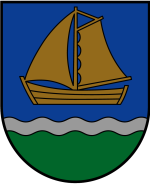 LATVIJAS REPUBLIKAVENTSPILS NOVADA PAŠVALDĪBASkolas ielā4, Ventspilī, LV-3601, reģ.nr. 90000052035, tālr. 63629450, fakss 63622231e-pasts : info@ventspilsnd.lvRĪKOJUMSVentspilī2019. gada 6. jūnijā                                                                                           57 - p                                              .                                                                    Nr. ________                         PAR NEKUSTAMĀ ĪPAŠUMA RŪPNĪCAS IELA 4 - 2, UGĀLES PAGASTĀ, ATSAVINĀŠANU, PĀRDODOTPAR BRĪVU CENU, NOTEIKUMU APSTIPRINĀŠANU       Saistībā ar 2018. gada 27. decembra Ventspils novada domes lēmuma "Par dzīvokļa īpašuma Rūpnīcas ielā 4 – 2, Ugāles pagastā, Ventspils novadā, atsavināšanu atklātā izsolē” (sēdes protokols Nr.36, 15.§) izsoles organizētājam – Ventspils novada pašvaldībai noteikto uzdevumu izpildi, nekustamā īpašuma Rūpnīcas ielā 4 – 2, kadastra numurs 98709000333, atsavināšanas procesā, kā arī ņemot vērā Ventspils novada domes Pašvaldības dzīvojamo māju privatizācijas un mantas atsavināšanas komisijas pieņemto lēmumu "Par dzīvokļa īpašuma Rūpnīcas ielā 4 – 2, Ugāles pagastā, trešās izsoles atzīšanu par nenotikušu un cita atsavināšanas veida ierosināšanu" (29.05.2019., sēdes protokols Nr.10, 2.§), un pamatojoties uz Publiskas personas mantas atsavināšanas likuma 3.panta pirmās daļas 2.punktu, 7.pantu, 10.pantu, 11.panta pirmo daļu, 13.pantu, 32.panta trešās daļas 2.punktu un Ventspils novada domes 2013.gada 12.septembra saistošo noteikumu Nr.19 „Ventspils novada pašvaldības nolikums” 20.punkta 20.9. un 20.15.apakšpunktu,                 n o s a k u:Apstiprināt noteikumus "Nekustamā īpašuma – dzīvokļa Rūpnīcas ielā 4 – 2, Ugāles pagastā, atsavināšanas, pārdodot par brīvu cenu, noteikumi” (Pielikums Nr.1 uz sešām lapām), (turpmāk – Noteikumi).Ventspils novada Ugāles pagasta pārvaldei (H.Mendrišora) nodrošināt informācijas par nekustamā īpašuma Rūpnīcas ielā 4 – 2 ar kadastra numuru 98709000333 atsavināšanu, pārdodot par brīvu cenu, izvietošanu redzamā vietā pie nekustamā īpašuma Rūpnīcas ielā 4, Ugāles pagastā, Ventspils novadā, norādot atsavināšanas organizētāja nosaukumu, tā adresi, un tālruņa numuru.Nodrošināt rīkojuma 1.punktā minēto Noteikumu publisku pieejamību Ventspils novada pašvaldības: Kancelejā (E.Ozoliņa) – Apmeklētāju pieņemšanas centrā Skolas ielā 4, Ventspilī;Ugāles pagasta pārvaldē (H.Mendrišora) – pārvaldes telpās "Ugāles pagasta nams", Ugālē, Ugāles pagastā, Ventspils novadā. Sabiedrisko attiecību speciālistam (D.Veidemanis) nodrošināt sludinājuma (Pielikums Nr.2 uz vienas lapas) publicēšanu Ventspils novada pašvaldības izdevumā „Ventspils Novadnieks” un šā rīkojuma 1.punktā minēto Noteikumu ievietošanu pašvaldības mājas lapā interneta vietnē: www.ventspilsnovads.lv.Domes priekšsēdētājs                                                                            A.MUCENIEKSHorsteNosūtāms – Kancelejai (lietā)  Pašvaldības dzīvojamo māju privatizācijas un mantas atsavināšanas komisijai (G.Horste) Ugāles pagasta pārvaldei (H.Mendrišora) sabiedrisko attiecību speciālistam (D.Veidemanis) Apmeklētāju pieņemšanas centram (I.Kalenda) sekretārei (L.Zernevica)Pielikums Nr.1Ventspils novada domes priekšsēdētāja 2019. gada 6. jūnija rīkojumam Nr.57 - p DZĪVOKĻA ĪPAŠUMA RŪPNĪCAS IELĀ 4 - 2, UGĀLES PAGASTĀ, ATSAVINĀŠANAS, PĀRDODOT PAR BRĪVU CENU,  N O T E I K U M I1. Vispārīgie noteikumiNekustamā īpašuma atsavināšanas noteikumi (turpmāk – Noteikumi) izstrādāti, pamatojoties uz likuma "Par pašvaldībām" 14.panta pirmās daļas 2.punktu, Publiskas personas mantas atsavināšanas likumu un saskaņā ar citiem pašvaldības mantas atsavināšanu regulējošiem normatīvajiem aktiem, un nosaka kārtību, kādā veicama Ventspils novada pašvaldībai piederoša nekustamā īpašuma - dzīvokļa Rūpnīcas ielā 4 - 2, kadastra Nr. 98709000333, Ugāles pagastā, (turpmāk tekstā – Īpašums) atsavināšana.Atsavināšanas, pārdodot par brīvu cenu, organizētājs – Ventspils novada pašvaldība (reģ.Nr.9000052035).Atsavināšanu, pārdodot par brīvu cenu, rīko Ventspils novada domes Pašvaldības dzīvojamo māju privatizācijas un mantas atsavināšanas komisija (turpmāk – Komisija).Īpašuma atsavināšanas veids – pārdodot par brīvu cenu.Īpašuma nosacītā cena: 230 EUR (divi simti trīsdesmit euro). Maksāšanas līdzekļi par atsavināmo Īpašumu ir euro (100 % apmērā).Sludinājums par Īpašuma atsavināšanu publicējams Ventspils novada domes informatīvajā izdevumā „Ventspils Novadnieks” un internetā Ventspils novada pašvaldības portālā: www.ventspilsnovads.lv. Ar noteikumiem un citiem dokumentiem, kas attiecas uz atsavināmo Īpašumu, pretendenti var iepazīties Ventspils novada pašvaldības Apmeklētāju pieņemšanas centrā – Ventspilī, Skolas ielā 4, 1.stāvā, Ugāles pagasta pārvaldē – adrese: "Ugāles pagasta nams", Ugāle, Ugāles pagasts, Ventspils novads, un internetā Ventspils novada pašvaldības portālā: www.ventspilsnovads.lv. Īpašuma raksturojumsDzīvokļa īpašums Rūpnīcas ielā 4 - 2, kadastra numurs 98709000333, ierakstīts Ugāles pagasta zemesgrāmatas nodalījumā Nr. 425 - 2 uz Ventspils novada pašvaldības vārda.Īpašuma adrese: Rūpnīcas iela 4 - 2, Ugāle, Ugāles pag., Ventspils nov., LV-3615.Īpašuma sastāvs: 2-istabu dzīvoklis ar telpu grupas kadastra apzīmējumu 98700040139001002, ar kopējo platību 36,3 m2, un tam piekrītošās kopīpašuma 3620/260960 domājamās daļas no dzīvojamās mājas (būves kadastra apzīmējums 98700040139001) un 3620/260960 domājamās daļas no zemes vienības (kadastra apzīmējums 98700040139, platība 5288 m2). Lietu tiesības, kas apgrūtina Īpašumu – nav.Atsavināmais Īpašums apskatāms darba dienās, apskates laiku iepriekš saskaņojot ar dzīvojamās mājas apsaimniekotāja SIA “VNK serviss” pārstāvi (tālrunis – 25454948; e-pasts: vnkserviss@ventspilsnd.lv).Pieteikuma iesniegšana un reģistrēšanaAtsavinātā pašvaldības nekustamās mantas pircējs var būt jebkura fiziska vai juridiska persona, kura saskaņā ar Latvijas Republikā spēkā esošajiem normatīvajiem aktiem var iegūt savā īpašumā izsolāmo Īpašumu.Pieteikumu (Noteikumu pielikums Nr.1)  pieņemšanu un reģistrāciju Komisija uzsāk nākamajā darba dienā pēc Noteikumu 1.7.punktā norādītā paziņojuma pirmās publikācijas dienas. Iesniedzot parakstīto pieteikumu, pretendents apliecina, ka ir iepazinies ar Noteikumiem, to nosacījumi ir saprotami un apņemas tos ievērot. Pieteikums uzskatāms par to iesniegušās personas gribas apliecinājumu iegūt savā īpašumā atsavināmo nekustamo mantu, pirkuma tiesību iegūšanas gadījumā samaksājot nosacīto cenu par atsavināmo Īpašumu un noslēdzot ar tā atsavinātāju pirkuma līgumu saskaņā ar Noteikumiem.3.3. Pieteikums iesniedzams: personīgi Komisijai darba dienās (pirmdienās – no plkst.08:00-12:00 un no plkst.13:00-18:00; otrdienās, trešdienās, ceturtdienās – no plkst.08:00-12:00 un no plkst.13:00-17:00; piektdienās – no plkst.08:00-12:00 un no plkst.13:00-16:00) Ventspils novada pašvaldības Nekustamo īpašumu nodaļā – Skolas ielā 4, Ventspilī, 5.kabinetā (kontaktpersonas: Gita Horste, tālrunis – 25749170; e-pasta adrese: gita.horste@ventspilsnd.lv), pievienojot Noteikumu 3.4.punktā norādītos dokumentus.3.4. Pieteikumam pievienojami šādi dokumenti:3.4.1. fiziskai personai, reģistrēšanās brīdī uzrādot pasi vai personas apliecību (identifikācijas karti) – pārstāvja (pilnvarotās personas) tiesības rīkoties tās vārdā apliecinošs dokuments, ja pieteikuma iesniedzējs nav Īpašuma pircējs;3.4.2.  juridiskai personai – juridiskās personas pārstāvja (pilnvarotās personas), kurš reģistrējoties uzrāda pasi vai personas apliecību (identifikācijas karti), tiesības rīkoties uzņēmuma vārdā apliecinošs dokuments vai tā atvasinājums, ja šīs tiesības jau nepastāv uz likumu pamata vai nav noteiktas juridiskas personas statūtos vai citos tās darbību regulējošos aktos; 3.5. Visi dokumenti iesniedzami valsts valodā, un tiem ir juridisks spēks, ja tie noformēti atbilstoši normatīvo aktu prasībām. Ja dokuments ir svešvalodā, tam pievieno notariāli apliecinātu tulkojumu valsts valodā. Ārvalstīs izsniegtos dokumentus pieņem, ja tie noformēti atbilstoši Latvijai saistošu starptautisko līgumu prasībām. Dokumenti, kuri iesniegti Komisijai, netiek atdoti.Pieteikums netiek pieņemts un uzskatāms par neiesniegtu, bet to iesniegušo personu neiekļauj vai izslēdz no Īpašuma pircēju pretendentu reģistra, ja: nav vēl iestājies pieteikuma iesniegšanas termiņš;nav iesniegti vai uzrādīti visi Noteikumu 3.4..punktā minētie dokumenti;tiek konstatēts, ka sniegtās ziņas, kuras Komisija ir tiesīga pārbaudīt, nav patiesas vai citos gadījumos, kad iesniegtie dokumenti neatbilst Noteikumu prasībām;pret pieteikumu iesniegušo personu ir uzsākts maksātnespējas process; iestājušies citi Noteikumos paredzētie apstākļi.Komisija, veicot reģistrāciju un pārbaudījusi iesniegtos dokumentus, sastāda reģistru, iekļaujot tajā šādas ziņas par pretendentu, kas izpildījis Noteikumu 3.4.punktā paredzētās prasības un uz kuru nav attiecināmi Noteikumu 3.7.punkta noteiktie ierobežojumi:reģistrēšanās datumu un laiku;fiziskajai personai (un tās pilnvarotai personai) – vārdu, uzvārdu, personas kodu un deklarētās dzīves vietas adresi; juridiskai personai – nosaukumu, reģistrācijas numuru, juridisko adresi un pārstāvja amatu, vārdu, uzvārdu;dokumentus, kādi pievienoti iesniegtajam pieteikumam.Reģistrētajai personai Komisija izsniedz izziņu norēķinam par atsavināmo nekustamo īpašumu (turpmāk – Izziņa), kas tiek pārdots par brīvu cenu (Noteikumu pielikums Nr.2). Samaksas kārtība Atsavināmā Īpašuma pirkuma tiesības iegūst persona, kura pirmā iesniegusi pieteikumu un tikusi reģistrēta Noteikumos paredzētajā kārtībā. Īpašuma, par kura pirkumu persona iesniegusi pieteikumu, Noteikumu 1.5.punktā, minētā summa ne vēlāk kā nākamās darba dienas laikā no Izziņas saņemšanas dienas ir jāsamaksā Ventspils novada pašvaldībai (reģistrācijas Nr.90000052035), veicot pārskaitījumu norēķinu kontā Nr.LV04HABA0551025783903 (AS„Swedbank”; SWIFT kods: HABALV22) un jāiesniedz Komisijai maksājumu apliecinošs dokuments. Ja Noteikumu 4.2.punktā noteiktajā termiņā nav veikta atsavināmā Īpašuma nosacītās cenas samaksa pilnā apmērā, un, ja Komisijai nav iesniegts maksājumu apliecinošs dokuments, uzskatāms, ka atsavināmās nekustamās mantas pirkuma tiesības ieguvusī persona atsakās no Īpašuma pirkuma tiesībām. Šādā gadījumā šīs personas pieteikums atzīstams par neiesniegtu, par ko lēmumu pieņem Komisija un paziņo attiecīgajam Īpašuma pirkuma pretendentam, un jau iemaksātā pirkuma summa atmaksājama ar pārskaitījumu pieteikumā norādītajā kontā, bet Komisija turpina Īpašuma atsavināšanas procesu atbilstoši Noteikumiem. Komisija arī piemēro šo punktu, rīkojoties tajā paredzētajā kārtībā, ja pircējs ar Ventspils novada pašvaldību nav noslēdzis Īpašuma pirkuma līgumu Noteikumu 5.3.punktā noteiktajā termiņā.Personai, kura zaudējusi tiesības iegūt īpašumā atsavināmo nekustamo mantu, nav tiesību atkārtoti iesniegt pieteikumu par tā paša Īpašuma, kura atsavināšanas procesā izdarītā Noteikumu pārkāpuma rezultātā iestājies šo tiesību zudums, pirkumu par brīvu cenu.Atsavināšanas protokola un rezultātu apstiprināšanas kārtība, pirkuma līguma noslēgšanaAtsavināšanas protokolu Komisija apstiprina ne vēlāk kā 7 (septiņu) dienu laikā pēc maksājuma apliecinoša dokumenta saņemšanas.Atsavināšanas rezultātus 7 (septiņu) dienu laikā pēc samaksas veikšanas un to apliecinoša dokumenta saņemšanas apstiprina Ventspils novada domes priekšsēdētājs, par ko paziņo nekustamās mantas pircējam.Īpašuma pircējs 2 (divu) nedēļu laikā pēc atsavināšanas rezultātu apstiprināšanas paraksta nosolītā Īpašuma pirkuma līgumu. Tā noteikumus un noslēgšanas kārtību nosaka atsavināšanas organizētājs saskaņā ar spēkā esošo LR normatīvo aktu prasībām.Visas izmaksas, kas saistītas ar pārdotā Īpašuma reģistrāciju uz pircēja vārda, sedz attiecīgās nekustamās mantas īpašumtiesību ieguvējs.Citi noteikumiPretendentiem, kuri vēlas pirkt atsavināmo Īpašumu par brīvu cenu, ir tiesības:saņemt informāciju saistībā ar atsavināšanu un tās rezultātiem;iesniegt atsavināšanas organizētājam sūdzību un tajā norādīto apstākļu pierādījumus par Komisijas pieņemtajiem lēmumiem un veiktajām darbībām, vai atklātajiem Noteikumu pārkāpumiem saistībā ar Īpašuma atsavināšanas norisi vai tās rezultātiem, bet ne vēlāk kā līdz nekustamās mantas atsavināšanas rezultātu apstiprināšanai.Par šajos Noteikumos un LR spēkā esošajos normatīvajos aktos neregulētiem jautājumiem lēmumus pieņem Izsoles komisija. Domes priekšsēdētājs                                                                            A.MUCENIEKSNoteikumu pielikums Nr.1"Dzīvokļa īpašuma Rūpnīcas ielā 4 - 2, Ugāles pagastā, atsavināšanas, pārdodot par brīvu cenu,  noteikumi" (apstiprināti ar Ventspils novada domes priekšsēdētāja 2019. gada 6. jūnija rīkojumu Nr.57 - p.)Ventspils novada domesPašvaldības dzīvojamo māju privatizācijas un mantas atsavināšanas komisijaiSkolas ielā 4, Ventspilī, LV-3601PIETEIKUMSATSAVINĀMĀS NEKUSTAMĀS MANTAS PIRKUMAM PAR BRĪVU CENU 2019.gada „_____”._________________________________________________________________________________(juridiskas personas nosaukums/fiziskas personas vārds, uzvārds)reģistrācijas numurs/personas kods: _________________________________________juridiskā/deklarētā dzīves vietas adrese: ____________________________________________________________________________________________________________kontakttālrunis _________________, e-pasts: _________________________________bankas konta rekvizīti ____________________________________________________                                                     (bankas nosaukums, kods, konta Nr.)____________________________________________________________________________________iesniedz pieteikumu Ventspils novada pašvaldībai piederošās nekustamās mantas –   Rūpnīcas iela 4 - 2, kadastra numurs 98709000333, Ugāle, Ugāles pag., Ventspils nov., LV-3615____________________________________________________________________(nosaukums, kadastra apzīmējums, adrese)pirkumam par brīvu cenu un ar šā pieteikuma iesniegšanu piekrītu fiziskas personas datu apstrādei atsavināmā nekustamā īpašuma iegādes mērķiem.  Pieteikumam pievienoti (atzīmēt ar x):juridiskās personas pārstāvja (pilnvarotās personas) tiesības rīkoties uzņēmuma vārdā     apliecinošs dokuments; uzņēmuma (uzņēmējsabiedrības) vai komersanta reģistrācijas apliecības kopija; pilnvarojumu pārstāvēt fizisko personu apliecinošs dokuments.___________________________________________________________________(citi dokumenti)___________________________________________________________________ (fiziskās personas vai pilnvarotās personas vārds, uzvārds, paraksts/juridiskās personas nosaukums, pārstāvja amats, vārds, uzvārds, paraksts)Noteikumu pielikums Nr.2"Dzīvokļa īpašuma Rūpnīcas ielā 4 - 2, Ugāles pagastā, atsavināšanas, pārdodot par brīvu cenu,  noteikumi" (apstiprināti ar Ventspils novada domes priekšsēdētāja 2019. gada  6. jūnija rīkojumu Nr.57 - p.)Ventspils novada domesPašvaldības dzīvojamo māju privatizācijas un mantas atsavināšanas komisijaiSkolas ielā 4, Ventspilī, LV-3601                                                         I Z Z I Ņ A                                      norēķinam par nekustamo mantu2019.gada „___.”____________Ventspils novada pašvaldības nekustamās mantas pircējs:_________________________________________________________________________                            (juridiskās personas nosaukums, reģistrācijas nr./fiziskas personas vārds, uzvārds, personas kods)_________________________________________________________________________2019.gada „_____.”________________plkst.___:___ Ventspils novada pašvaldībā – Skolas ielā 4, Ventspilī, reģistrēts kā pašvaldībai piederošā un par brīvu cenu atsavināmā nekustamā īpašuma:Rūpnīcas ielā 4 - 2, Ugālē, Ugāles pag., Ventspils nov., kadastra numurs 98709000333 _____________________________________________________________________(nosaukums, kadastra numurs)pircējs, kuram līdz 2019.gada „_____.”________________ jāiemaksā Ventspils novada pašvaldības (reģistrācijas Nr.90000052035) AS„Swedbank” (kods: HABALV22) kontā Nr.LV04HABA0551025783903,                                  230 EUR (divi simti trīsdesmit euro)_________________________________________________________________________                                                                                 (summa ar cipariem un vārdiem)iesniedzot Ventspils novada domes Pašvaldības dzīvojamo māju privatizācijas un mantas atsavināšanas komisijai maksājumu apliecinošu dokumentu. Ventspils novada domes Pašvaldības dzīvojamo māju privatizācijas un mantas atsavināšanas komisijas priekšsēdētājs – _______________________________ /Aivars Mucenieks/                                                                                                                                      (paraksts)                                                               z.v. Pielikums Nr.2Ventspils novada domes priekšsēdētāja 2019. gada 6.jūnija rīkojumam Nr.57- p.Sludinājumā norādāmā informācija:Ventspils novada pašvaldība, NMK 90000052035, pārdod par brīvu cenu nekustamo īpašumu – 2-istabu dzīvokli Rūpnīcas iela 4 - 2, kadastra Nr. 98709000333, adrese: Rūpnīcas iela 4 – 2, Ugāle, Ugāles pag., Ventspils nov. Atsavināšanas nosacītā cena 230 EUR. Atsavināmais nekustamais īpašums apskatāms darba dienās, iepriekš saskaņojot apskates laiku ar SIA “VNK serviss” pārstāvi (tālr. 25454948, e-pasts: vnkserviss@ventspilsnd.lv).Atsavināmās nekustamās mantas pirkuma tiesības iegūst persona, kura pirmā iesniegusi pieteikumu un tikusi reģistrēta Noteikumos paredzētajā kārtībā. Atsavināmā nekustamā īpašuma nosacītā cena jāiemaksā Ventspils novada pašvaldības kontā Nr.LV04HABA0551025783903, AS “Swedbank”, nākamās darba dienas laikā no izziņas norēķinam par atsavināmo nekustamo īpašumu, saņemšanas dienas.  Ar atsavināšanas noteikumiem var iepazīties Ventspils novada pašvaldības Apmeklētāju pieņemšanas centrā, Skolas ielā 4, Ventspilī, un Ventspils novada pašvaldības portālā: www.ventspilsnovads.lv. Pieteikumu reģistrācija darba dienās Ventspils novada pašvaldībā, Skolas ielā 4, Ventspilī, Nekustamo īpašumu nodaļā, 1.stāvā, 5.kabinetā, kontaktpersona: Gita Horste (tālr. 25749170, e-pasts: gita.horste@ventspilsnd.lv).